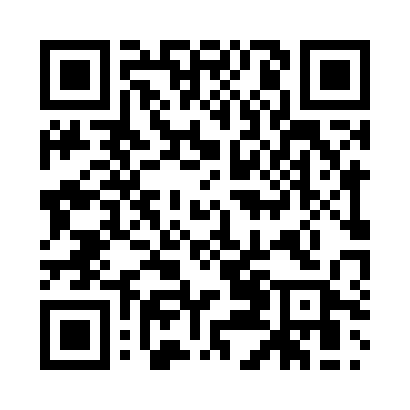 Prayer times for Unterallen, GermanyWed 1 May 2024 - Fri 31 May 2024High Latitude Method: Angle Based RulePrayer Calculation Method: Muslim World LeagueAsar Calculation Method: ShafiPrayer times provided by https://www.salahtimes.comDateDayFajrSunriseDhuhrAsrMaghribIsha1Wed3:295:591:265:298:5311:122Thu3:255:571:255:298:5411:153Fri3:215:561:255:308:5611:184Sat3:185:541:255:318:5811:225Sun3:145:521:255:318:5911:256Mon3:115:501:255:329:0111:287Tue3:115:481:255:339:0211:318Wed3:105:471:255:339:0411:329Thu3:095:451:255:349:0611:3310Fri3:095:431:255:349:0711:3311Sat3:085:421:255:359:0911:3412Sun3:075:401:255:369:1011:3513Mon3:075:391:255:369:1211:3514Tue3:065:371:255:379:1311:3615Wed3:055:361:255:379:1511:3716Thu3:055:341:255:389:1611:3717Fri3:045:331:255:399:1811:3818Sat3:045:311:255:399:1911:3919Sun3:035:301:255:409:2111:3920Mon3:035:291:255:409:2211:4021Tue3:025:271:255:419:2411:4122Wed3:025:261:255:419:2511:4123Thu3:015:251:255:429:2611:4224Fri3:015:241:255:439:2811:4325Sat3:015:231:265:439:2911:4326Sun3:005:221:265:449:3011:4427Mon3:005:211:265:449:3111:4428Tue3:005:201:265:459:3311:4529Wed2:595:191:265:459:3411:4630Thu2:595:181:265:469:3511:4631Fri2:595:171:265:469:3611:47